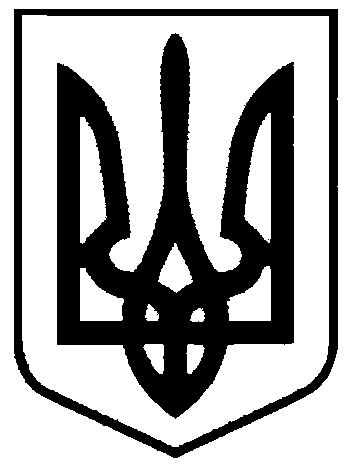 СВАТІВСЬКА МІСЬКА РАДАШОСТОГО СКЛИКАННЯПОЗАЧЕРГОВА СОРОК ПЕРША  СЕСІЯРІШЕННЯвід  18  січня 2016  р.    	                          м. Сватове                                   «Про здійснення Сватівською міською радоюреєстрації/зняття з реєстрації місця проживання на території м. Сватове, с. Сосновий, с. Дачне, с. Зміївка »	З зв’язку з внесенням змін до деяких законодавчих актів України  щодо розширення повноважень органів місцевого самоврядування та оптимізації надання адміністративних послуг, керуючись ст.. 25 Закону України «Про місцеве самоврядування в Україні»Сватівська міська рада ВИРІШИЛА:Здійснювати реєстрацію /зняття з реєстрації місця проживання  громадян на території м. Сватове, с. Сосновий, с. Дачне, с. Зміївка, шляхом внесення інформації до реєстру територіальної громади, до документів, до яких вносяться відомості про місце проживання особи, із зазначенням адреси житла, та до Єдиного державного демографічного реєстру.Здійснити формування та ведення реєстру Сватівської територіальної громади. Контроль за виконанням даного рішення покласти на виконавчий комітет Сватівської міської радиСватівський міський голова                                          Є.В. Рибалко